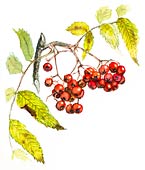 Veckobrev v.38Hej hej! Ännu en vecka kantad av förkylningar. Men vi kämpar på såklart!I klass 3-4 har vi denna vecka fortsatt arbeta med vikingar, eleverna har fått tillverka leksaker av det som man använde förr i tiden, det vart toppen eftersom vi kunde använda oss av skogen för den uppgiften. Vi kommer att fortsätta med vikingatiden nästa vecka och eventuellt glida in lite på medeltiden. På NO fortsätter vi med skogen. På svenskan så arbetar vi vidare i böckerna och läser lite mindre kända berättelser av Astrid Lindgren. Med Anna har de arbetat med folksagor och vad som kännetecknar sådana och börja skriva på en egen. Nästa vecka är det orientering utomhus på idrotten. Kom ihåg ombyte, tvål och handduk!I klass 5-6 har vi kollat på en film om IS. Det är ett högaktuellt ämne och det växer för varje dag så det finns många funderingar kring det ifrån barnens sida. Vi kommer fortsätta arbeta med kristendomen. I NO fortsätter vi med universum. Svenskan har vi fortsatt arbeta på i övningsböckerna och vissa kanske också har tagit hem, om de ansåg att de behövde det. Det är bra om alla börjar närma sig eller bli klar med sid 29 i svenska övningsbok. De har fått flera chanser på skolan men det kan vara så att vissa kommer att ta hem över helgen. På bilden har de arbetat med mönster, både linjära och rangoli, det här kommer vi att fortsätta med nästa vecka. På idrotten nästa vecka kommer det att vara orientering utomhus, kom ihåg ombyte, tvål och handduk!Vi vill påminna om att skolplatsen nu ska fungera bra. Det är väldigt bra om ni anmäler era barn där om de är sjuka så att de inte får ogiltig frånvaro. Har man inte tillgång till skolplatsen så är det självklart helt okej att ni ringer oss.Nu ska även skolmobilen fungera om ni behöver nå oss.Ha en underbar helg!Mvh Rolf, Sofie, Anna, Åke, Linnea och ToveDatum att komma ihåg:Studiedag måndag den 18/917/10 Bad, livräddning för sexorna28/11 Bad, en andra chans på livräddning för klass 6Viktiga nummer:Sjukanmälan till skolan görs på skolplatsen. Ni loggar in med ert bankid. (Omden möjligheten inte finns så hör av er till skolan på 0270420166)Hällbo buss: 0278-19005. Direkt till taxi: 070-3637365Skolmobilen 0727043948		VändGlosorna är på onsdagarVeckans ord är på fredagarNyhetsläxa torsdagar för åk 3–6, Förhör på engelska glosor på onsdagar samt veckans ord på fredagar, Lycka till!!Veckans ord klass 3Veckans ord klass 4Veckans ord klass 5Veckans ord klass 6trevligtskrekljusstakarkrångligtsoligtsistljusgulafaktisktdåligträttljudlöstallvarligareartigteldljummetpålitligtordentligtfickljuvligtkänsligtflitigtgrönljugerriktigtduktigtsettdjärvaytterligaresmutsigtskäldjuretordentligtnaturligtmörkdjupaskickligtplötsligtblirdjungelnpraktisktpälsdäggdjuretplötsligtdörradjöuteliggareGlosor klass 3, unit 4Glosor klass 3, unit 4Glosor klass 4, unit 4Glosor klass 4, unit 4Glosor klass 4, unit 4andochbirdfågelhousehushappygladinihungryhungrigmousemusappleäppleroundrund, runthomehemmarunspringabigstorsheepfårGlosor klass 5, unit 4Glosor klass 5, unit 4Glosor klass 6, unit 4Glosor klass 6, unit 4Glosor klass 6, unit 4yuckuschbeacusedärför attthosede därbuyköpathinktyckachanging roomprovrumthesede häreverybody elsealla andrathendåfellföllsunshinesolskenhandkarchiefnäsdukspendgöra av medhave a coldvara förkyldsosåhiddengömdshoppingatt handlajokeskämtno ingenlendlåna utmuchmycketnext tobredvidlots ofmassorpagesidahorriblehemsksniffsnörvladressklänningdepartment storevaruhusdepartmentavdelningclothesklädercafékafebuyköpa